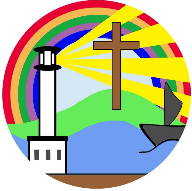 Year 5 Autumn Term OverviewYear 5 Autumn Term OverviewYear 5 Autumn Term OverviewAutumn 1Autumn 2Focus Christian ValueHope (cycle 1)Courage (cycle 2)Responsibility (cycle 1)Peace (cycle 2)EnglishAnthony Browne - Zoo:Creating effective sentences.Using adverbial phrases.Correctly punctuating dialogue.Including a complex sentence, relative clause and brackets. into a piece of writing.Using modal verbs, similes and a metaphor when writing.Plan, draft and edit work.Nature documentary – non-fiction writing:Use expanded noun phrases.Retrieving specific information from a text.Comparing and contrasting texts.Interview a narrator.Magpie words and phrase and justify reasons to steal ideas.Creating relative clauses with commas to mark the clauses.Draft and edit work.Publish a nature documentaryPractise different sentence structures in a slow write format (De:De sentence, relative clause, Tell: show 3 sentence).Evaluate and publish.Comprehension activities.Develop use of standard English.Wonder – PSHE (Kindness):Making predictions.Inferring thoughts and feelings using evidence.Giving arguments for and against.Draft and editPublish a diary entry in roleSelecting and retrieving information from a text.Create a concept.Explore characters through creative writing and drawing.Comprehension activities.Use increasingly sophisticated punctuation (colons, semi-colons)MathsPlace ValueAddition & SubtractionStatisticsNumber: Multiplication and DivisionMeasurement: Perimeter and AreaREPeople of God:Explore the connections between the story of Moses and the concepts of freedoms and salvation.Make connections between Bible texts and what Christians believe about being the people of God.Explain how Christians put their beliefs into practice.Understanding that the Old Testament pieces together the story of the People of God(Move to Autumn 2 next year)Creation and Fall:Understanding Christianity 2b.2: Creation and Science – conflicting or complementary?Islam:Muslim visitor to come to school to talk about their faith and discuss what values are important, fasting, halal food and attitudes to alcohol.  Research the Muslim calendar in particular Ramadan. Explore customs and foods associated with Eid-ul-fitr.Consider values we have been taught at home.   Make a list of things we really need and things that are extra pleasures (relating to zakat). (Move to Autumn 1 next year)ScienceProperties of materials:To compare and group everyday materialsInvestigate thermal conductors and insulatorsInvestigate electrical conductorsInvestigate dissolving in liquidUse knowledge of solids, liquids and gases to decide how mixtures might be separated (filtration, sieving, magnetism and evaporation)Understand that some changes result in the formation of new materials and that this is not usually reversible, including burningDemonstrate that dissolving, mixing and changes of state are reversible changesPlan investigations to answer questions, including recognising and controlling variableScientist: Stephanie KwolekEarth, Sun and Moon:Describing the Sun, Earth and Moon as spherical bodiesMovements of the planets in the solar system (Heliocentric and Geocentric)Movement of the moonIdea of Earth’s rotation to explain day and nightResearch the life of the astronomers: Tycho Brahe, Nicolaus Copernicus or Johannes KeplerHistoryMayan CivilisationWhy do you think we study the Mayan empire in school?Pupils are able to speculate and make deductions from a range of visual cluesThey appreciate the range of Mayan achievements realising that without the use of the cartwheel or metal tools, they built massive stone stepped pyramids and many large cities, some of 100,000 peopleWhen the area they lived in was mainly jungle how on earth were the Maya able to grow so strong?Pupils are able to offer at least 2 valid reasons for its growth e.g. Mayans knew how to grow crops like maize (slash and burn technique) and irrigate fields, and how to hunt e.g. for deer, and to trade.What was life like at the height of the Mayan civilisation?Pupils grasp that artists’ reconstructions are based on a mixture of physical evidence and imagination. Pupils are able to detect patterns in images of everyday life. Pupils use their creative imagination to reconstruct a typical city scape. How can we possibly know what it was like there 1,000 years ago?Pupils learn how to raise valid historical questions and to make inferences beyond the literal.Pupils grasp that we learn from: Present day Maya peoples as well as Archaeological remainsSpanish Conquest sourcesArtefacts and hieroglyphsOral traditionPupils use their contextual knowledge of Mayan life to make plausible suggestions as to possible uses of mystery objects. They learn how to make deductions about the purpose of an object from its physical clues.Pupils understand that we have been able to decipher their glyphs only since the 1960s and there is still much we don’t know.Pupils grasp that much of the Mayan’s history was destroyed by the Spanish when they conquered this area in 16Cth, including most books and many buildings because they wanted to stamp out Mayan religious practices. Only 4 codices survived.If the Maya were so civilized, why then did they believe in human sacrifice? Pupils are able to accord this ancient civilization dignity and respect.Pupils appreciate that over 1,000 years ago moral values were different in England too.How can we solve the riddle of why the Mayan empire ended so quickly?Pupils understand that Mayan civilization was in decline at time of Saxon control in Britain. Link to the Anglo-Saxon and Viking topic.Pupils grasp that there are many competing explanations (e.g. drought, over-population, warfare, poor land, popular discontent, disease) and that it is difficult to be certain as to the reason, without written records.They can make a plausible case for one or more reason from the evidence available. Some will instinctively want to classify and group ideas (e.g. to do with less land/drought/increasing population).Pupils grasp that historical explanations are often provisional and that new evidence and research techniques cause explanations to be modified.They grasp that it was probably a combination of factors, rather than one factor alone. They learn to write in tentative language e.g. might/possibly and can refer to evidence when making their judgement.GeographyFairtrade:To understand why the Silk Road was so important two thousand years agoUsing photographs and map work to locate Asia, China, Shanghai, Venice and BurmaTo understand why Marco Polo visited the United Kingdom every 11 weeksUsing a satellite image and an Ordnance Survey mapTo understand why trade isn’t always fairArtArt and Design Skills:To design a new inventionTo develop observational drawing skillsTo create a continuous line drawingTo create a collage and draw this from observationTo upscale a drawing and paint accuratelyUse imagination and visualisation to create an original piece of artworkArtist: Dominic WilsonDTEating Healthy:To know where our food comes fromTo learn how beef is farmed and be aware of the welfare issues around rearing cattleTo compare nutritional value of foodsTo adapt and improve a recipeTo create own recipe and prepare it with othersTo design own packaging and brandICTOnline Safety – Potential dangers and safety:To learn about staying safe onlineTo learn the main features of the stop motion softwareTo use stop motion software to create an animationTo edit my animationTo evaluate a stop motion animationMicro:bit – the meaning and purpose of programming:To tinker with BBC micro:bitTo program an animationTo recognise coding structuresTo create a programMusicRhythms and songs of the CaribbeanPercussion patternsChristmas music and songsPEOlympic Training:Develop knowledge of the triple jump techniqueBegin a sprint in a crouching positionDevelop the basic skills for accelerationThrow a discus with developing techniqueDevelop knowledge of how to gain and maintain fitnessLeadership (Outdoor Adventure):Develop some knowledge of the countryside codeRevise the concept of orientating a mapRecord information accuratelySolve simple challenges and problems as leadersMFLSpanishCore vocabularyDo you have a pet?PSHERights and ResponsibilitiesExplain that people have rights and responsibilities and give examples of these two different thingsGive examples of some of the rights and related responsibilities I have as I grow older, at home and school, I can also give real examples of each that relate to meExplain some of the wider rights and responsibilities that we have, such as to the community or the environmentRights and responsibilities relating to my health:Give an example of something that I can be responsible for to keep myself healthyExplain why sometimes people find it hard to stick to their responsibilities for keeping healthy and things that might help them to overcome the blockersDecisions about lending, borrowing and spending:Explain that local councils spend money on services where I liveExplain that local councils have to make decisions about how money is spent on things we need in the communityKeeping Myself SafeManaging risk, including staying safe online:Give examples of risky situations that happen online and what I can do to make them less riskyGive examples of things that might influence a person to take risks onlineExplain how I can manage to reduce or remove the risk (applying skills and knowledge)Norms around use of legal drugs (tobacco, alcohol):Explain that fewer young people smoke than people usually thinkGive reasons why some people think it’s a lot more than thisExplain how knowing the real norms about smoking can influence people to choose not to smoke. I can express how this might be the case for other drugsEnrichment opportunitiesVisit to the Lake District Wildlife Park        Lead Harvest Festival in churchCyclewiseHinduism workshopLife bus – Friends workshopWater workshop: Explanation of the water cycle and using maps of the Lake District exploring how the National Park are working with United Utilities to save and improve water supplies